16. – 18. 03.2022Dánsko: Københavns Kommunes Ungdomsskole, Fredericiagade 39, København 1310 Denmarkwww.ungdomsskolen.kk.dk3 zaměstnanci z Educa International16. – 18. 03.2022Denmark: Københavns Kommunes Ungdomsskole, Fredericiagade 39, København 1310 Denmarkwww.ungdomsskolen.kk.dk3 participants from Educa International 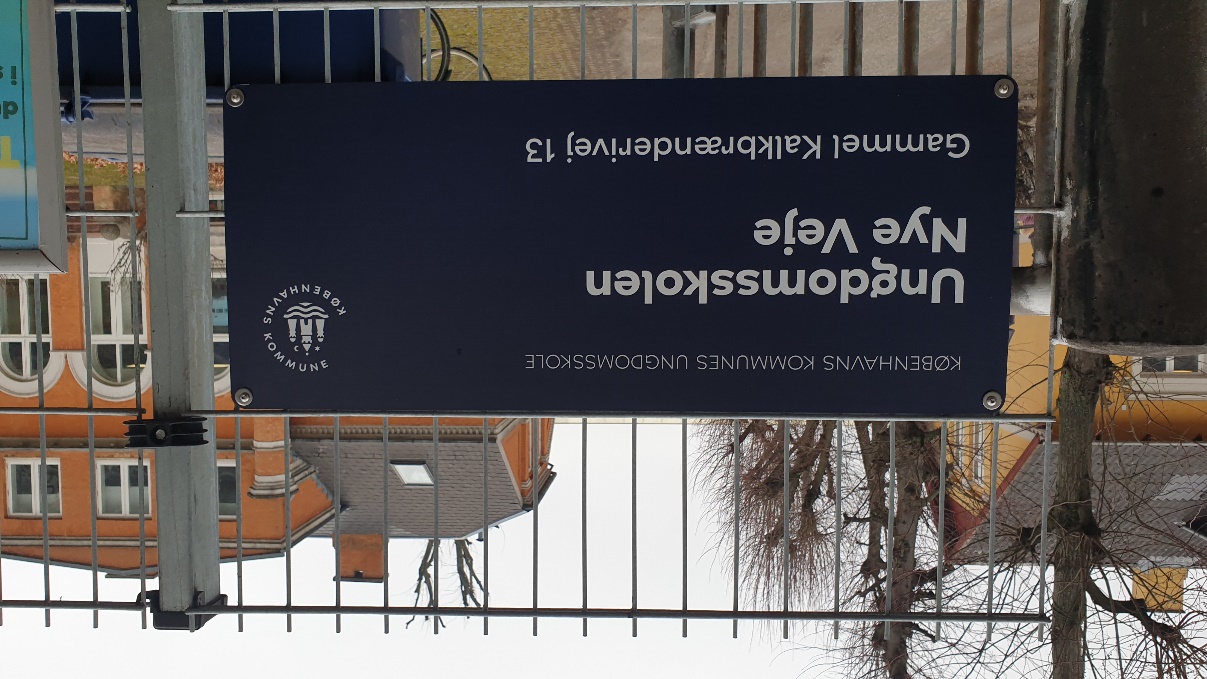 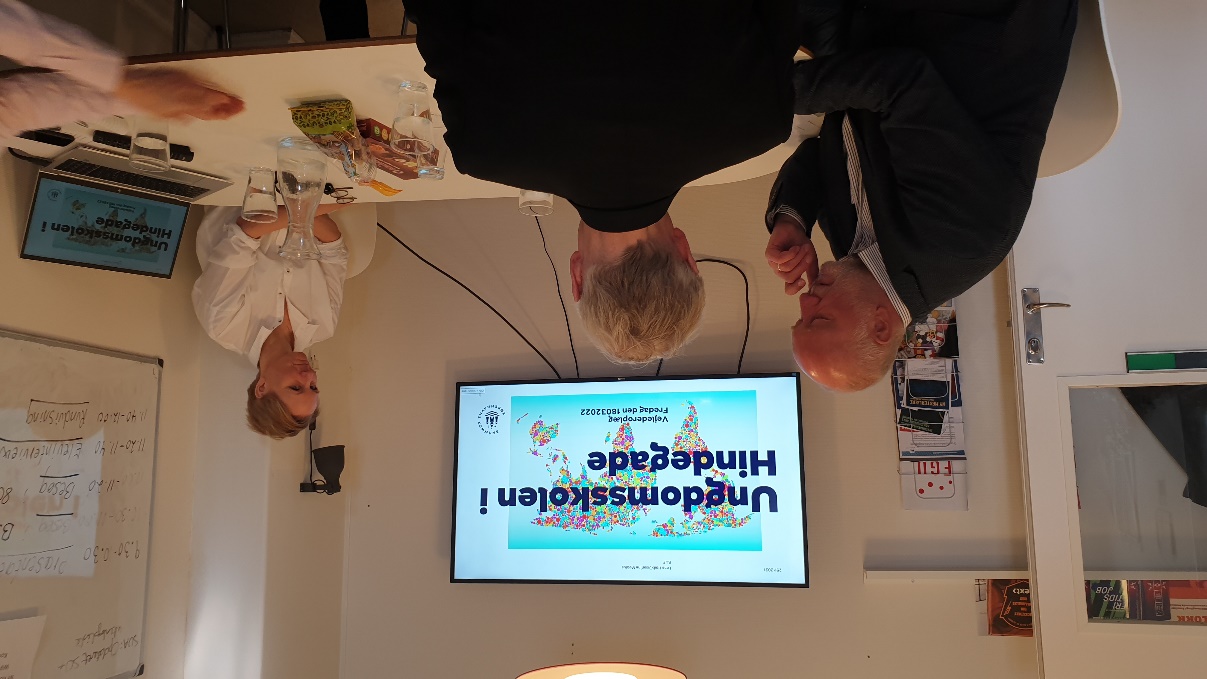 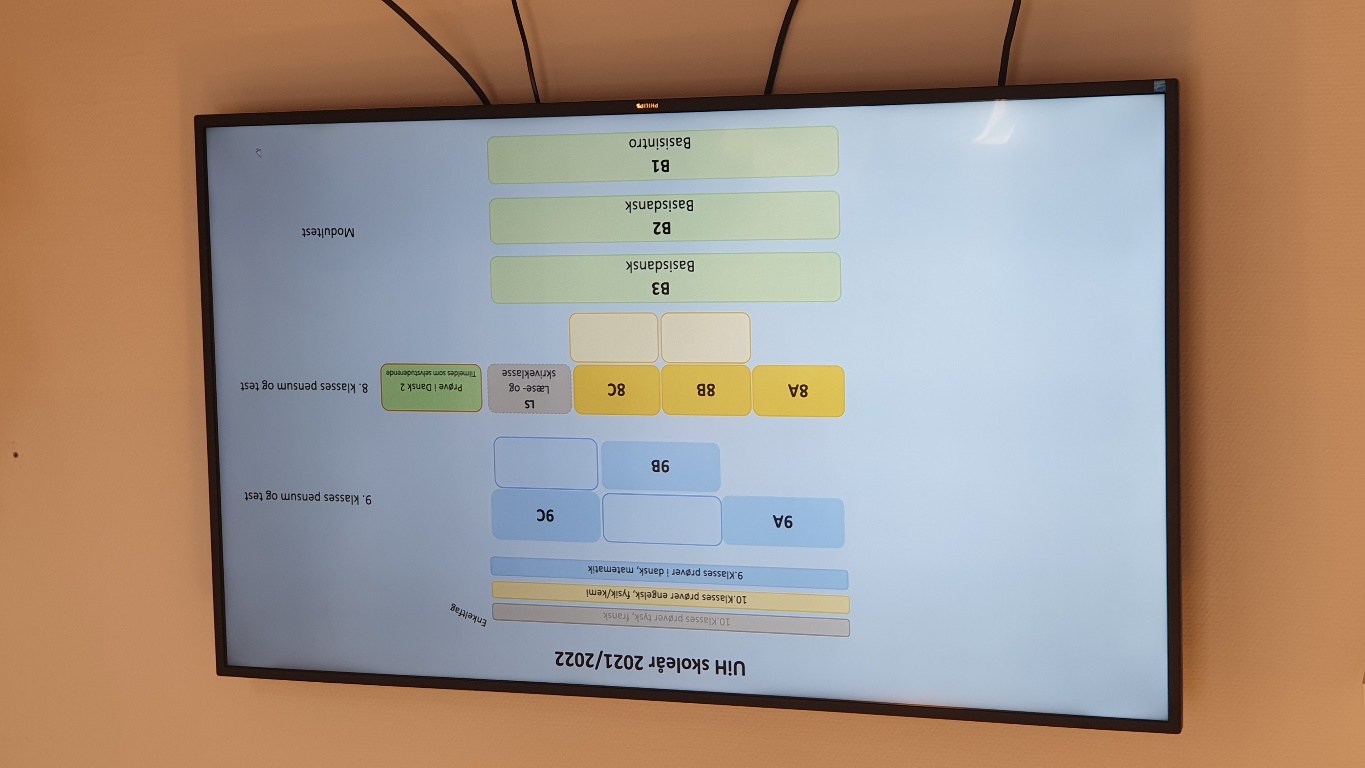 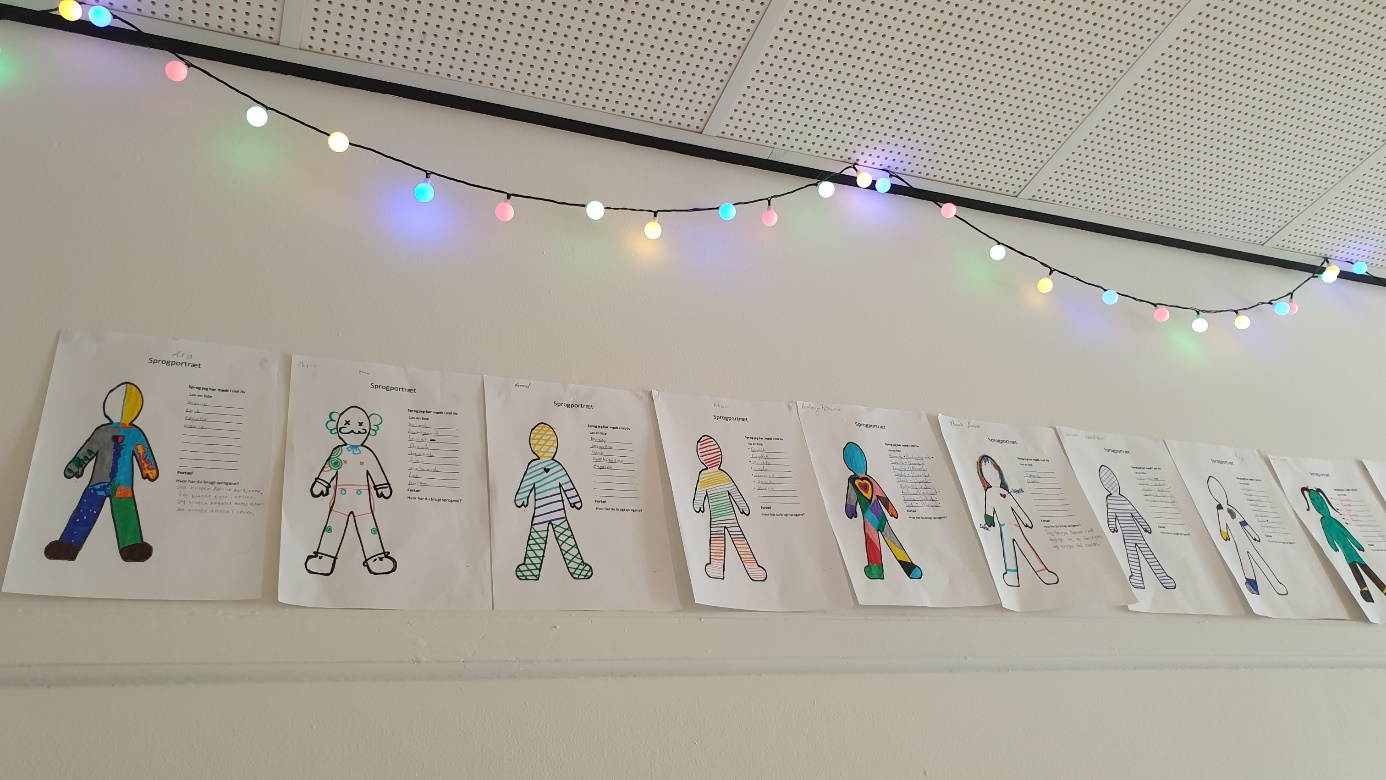 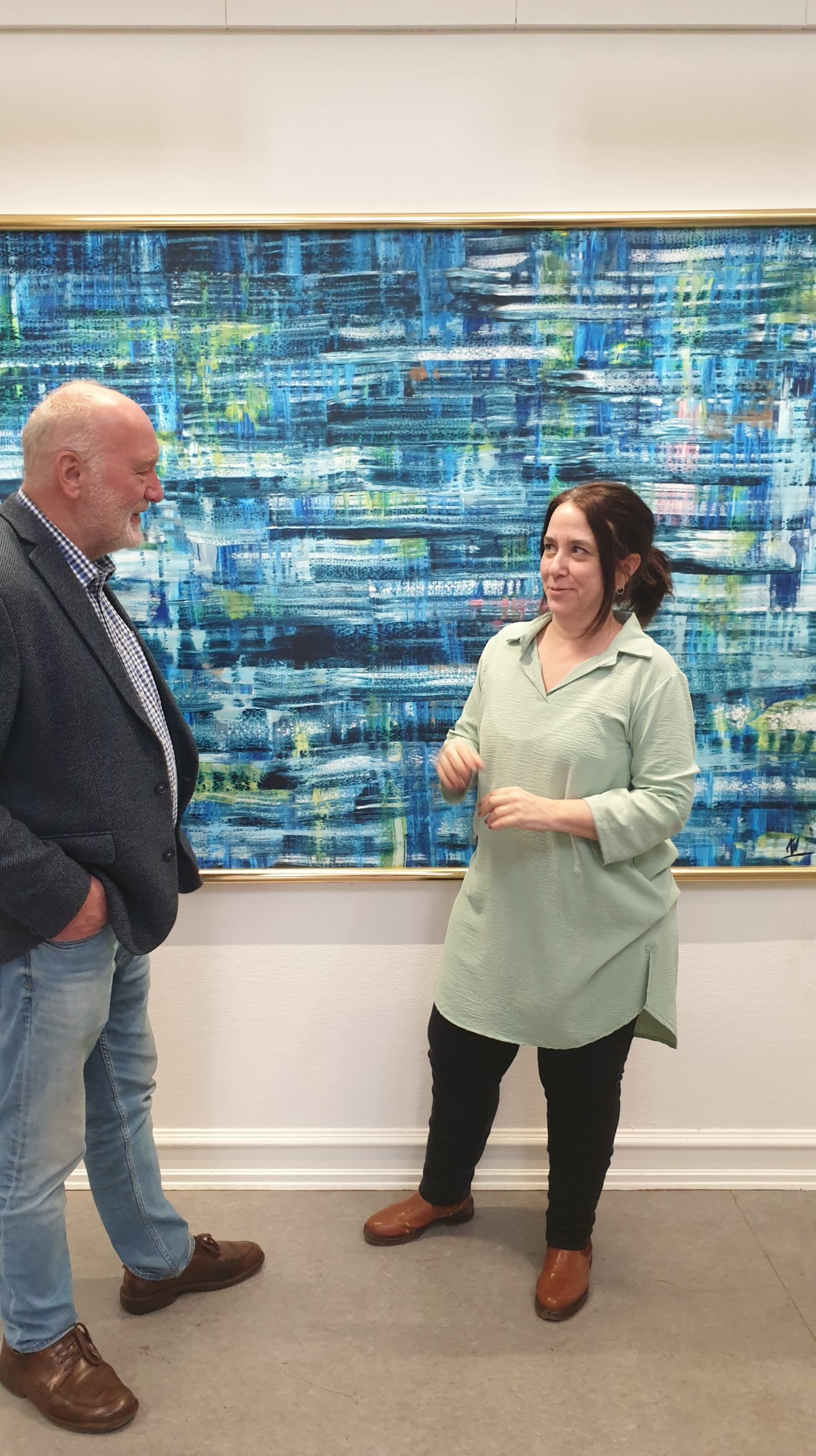 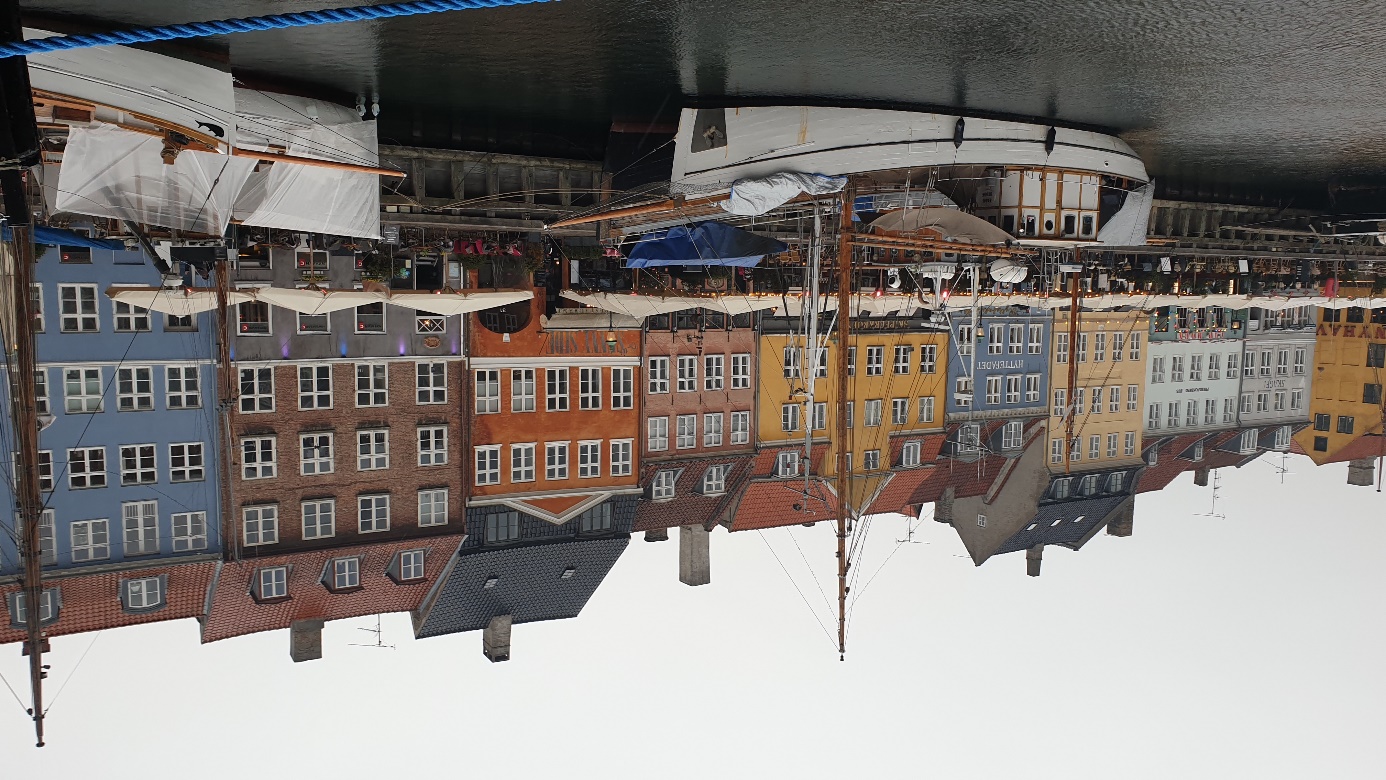 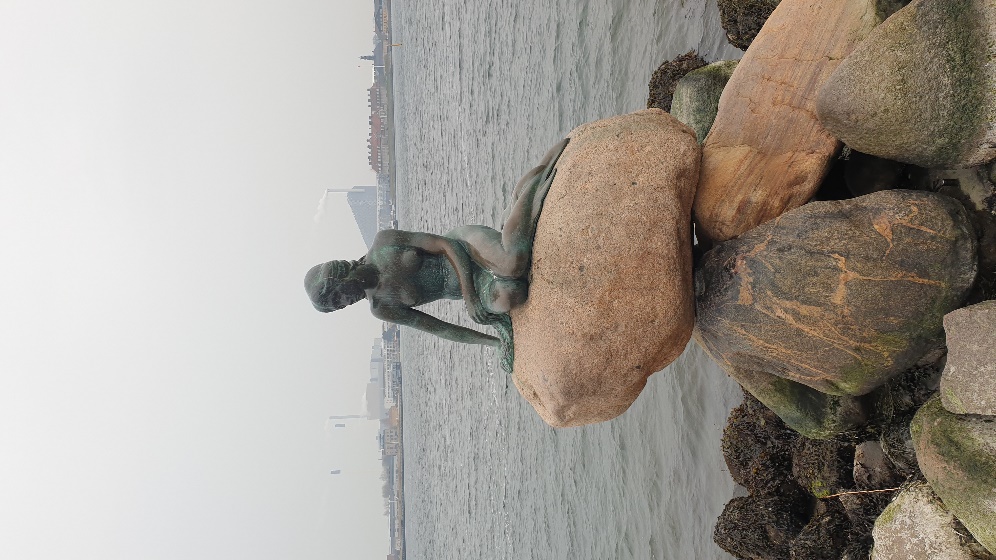 